Конспект занятия «Тучка».Подготовил  педагог - психолог:Рыльская Алена АлександровнаЦель: Создание условий для естественного психологического развития ребенкаСоздание благоприятной атмосферы на НОД. Задачи:    Развитие коммуникативных умений  и навыков, умений работать в группе. Совершенствование умений детей четко формулировать свои мысли, излагать их публично.   Развивать произвольность  (умение слушать инструкцию взрослого, соблюдать правила игры).Развивать внимание, воображение. Развивать умение внимательно слушать рассказ.Развивать мелкую моторику рук.Воспитывать способность к самоконтролю, самооценке при выполнении упражнений; умение работать в команде.   Оборудование: потолочное панно «Тучка», капельки с эмоциями грусти и радости, карточки желтого и синего цвета, колокольчик, две тарелочки.Место проведения: кабинет педагога – психолога.Ход НОД.Приветствие- Ребята, посмотрите сколько у нас сегодня гостей…давайте их поприветствуем, что нужно сказать? (Здравствуйте!)Легкое облачко в небе плывет, Нас впереди приключение ждёт.Прежде чем с вами отправиться в путь,Друга приветствовать ты не забудь.- Ребята давайте поприветствуем друг друга.( дети по кругу передают сенсорный мешочек и называют свое имя)Воспитатель показывает детям потолочное панно «веселое» облачко.)- Ребята, посмотрите какое у нас облачко!Облачко «Здравствуйте» вам говорит.- Какое, ребята, оно на вид? ( веселое, радостное, улыбчивое…)- Как вы думаете, какое у него настроение? (хорошее…)(Дети называют эмоцию облака.)  Веселое облако в гости зовет, И мы вместе с ним полетели. Вперед!- Ребята у меня есть волшебный колокольчик. Когда колокольчик звенит вы свободно двигаетесь по коврику, а когда колокольчик молчит вы собираетесь в облачко (в кружок).(игра повторяется 2-3 раза)Включается облачко.- Ой, ребята, послушайте внимательно, что вы слышите? (гремит гром)- Как вы думаете какое сейчас настроение у нашего облачка? (грустное)- А почему вы так считаете? - А что еще бывает, когда гремит гром? (идет дождь)Выключается облачко.Стих:Дождик с полным рюкзачком
Шлёпал по дорожкам,
Накрывал цветы сачком,
Брызгал по окошкам.
По карнизу шлёп да шлёп,
В луже искупался,
В парке на траву прилёг –
Там он и остался.- Ребята, давайте присядем и поиграем с дождиком.Пальчиковая гимнастика:Кап, кап, кап закапал дождик  Быстро мы раскроем зонтик  Раз, два, три, четыре, пять Дождику нас не достать
(1 и 2 стучим поочередно пальчиками по столу 3 соединяем кончики пальцев правой и левой руки (мизинец, с мизинцем, безымянный с безымянным и т.д., не соединяя ладоней) 4 поднимаем получившийся зонтик над головой)-Молодцы ребята, спрятались от дождика!- Но некоторые капельки упали и лежат на коврике, давайте их соберем?  игра «Капельки» (грустные и веселые).(нужно собрать капельки в тарелочки с соответствующей эмоцией, грустную капельку в голубую тарелочку, веселую в желтую)-Молодцы, все капельки собрали, ни одной капельки не осталось!- Ребята, а какие капельки вы собирали? (грустные и веселые)-В какой тарелочки грустные капельки? (в голубой),  а веселые? (в желтой)- Молодцы ребята, все капельки собрали правильно!- А сейчас я вам прочитаю очень интересную сказку про «Путешествие Капельки».Сказка «Путешествие Капельки».    Жила-была маленькая капелька. Она и ее подружки-капельки сидели в большом облаке, весело смеялись и болтали. День ото дня облако становилось все больше и
больше, пока в один прекрасный момент не пролилось на землю дождем. «Прощайте!» — только и успела прокричать Капелька своим подружкам, как уже летела по направлению земли. Всего несколько секунд и Капелька упала в небольшой ручеек. «Ой, куда это я попала? А сколько здесь воды! И куда это мы бежим?» — удивлялась Капелька. Ручеек же, весело журча, нес нашу Капельку к небольшому озеру, в которое он и впадал. Вот тут-то Капелька удивилась еще больше. Никогда в своей жизни она не видела так много воды! Все казалось ей новым и интересным. Заметив маленьких карасиков, плавающих в озере, она подумала: «А это кто такие? Надо обязательно с ними познакомиться!» Но не успела, так как в этот момент пригрело солнышко, и Капелька испарилась, другими словами превратилась в пар. Теперь она уже не стремительно падала вниз к земле, а плавно парила вверх к облакам. «Я лечу!» — прошептала Капелька. Когда она была уже достаточно далеко от земли, то почувствовала, что становится прохладно. «По-моему, я снова превращаюсь в водяную капельку», — подумала Капелька. В это время как раз рядом с ней проплывало красивое белое облако, и Капелька с удовольствием к нему присоединилась. Облако состояло из множества других маленьких капелек, которые наперебой рассказывали подругам о том, какие необыкновенные приключения они пережили там на земле.Вопросы по сказке:- Ребята, вам понравилась сказка?- Где жила капелька? (в облаке)- Куда упала капелька? (в ручеек)- После ручейка куда она попала? (в озеро)- Кого она увидела в озере? (Карасей)- В кого превратилась капелька? (в пар)- куда попала капелька, когда стала паром? (в облачко)- Молодцы!- А сейчас давайте поиграем в игру «Солнышко и дождик»- Будьте внимательны! ( когда я подниму желтую ладошку -  значит светит солнышко и вы гуляете ( бегаете по коврику), а когда синюю ладошку – значит идет дождь и вы прячетесь под зонтиком и замираете на месте)Подведение итогов.Вот и прощаться настала пора,Облачку дружно мы скажем: «Пока!»Эти эмоции знаем, друзья!Встретимся с ними не раз, ты и я.- Что вам больше всего сегодня понравилось?- Что мы сегодня с вами делали?- Ребята, а сейчас вы можете выбрать ту капельку с эмоцией, которое соответствует вашему настроению. (Раздача капелек)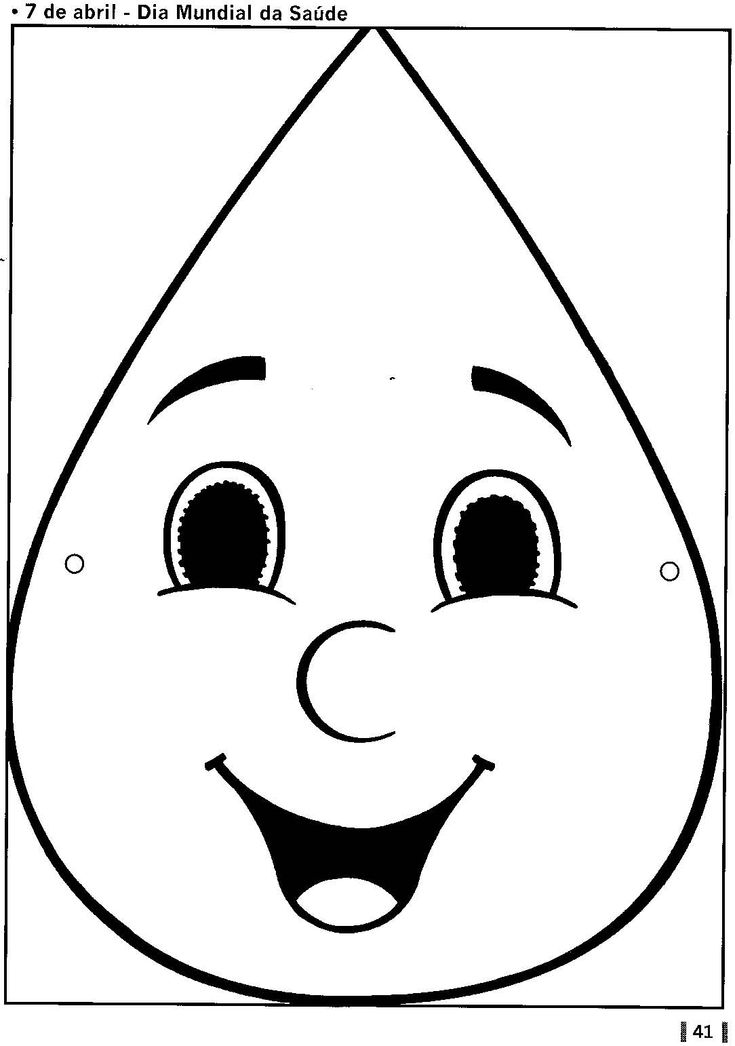 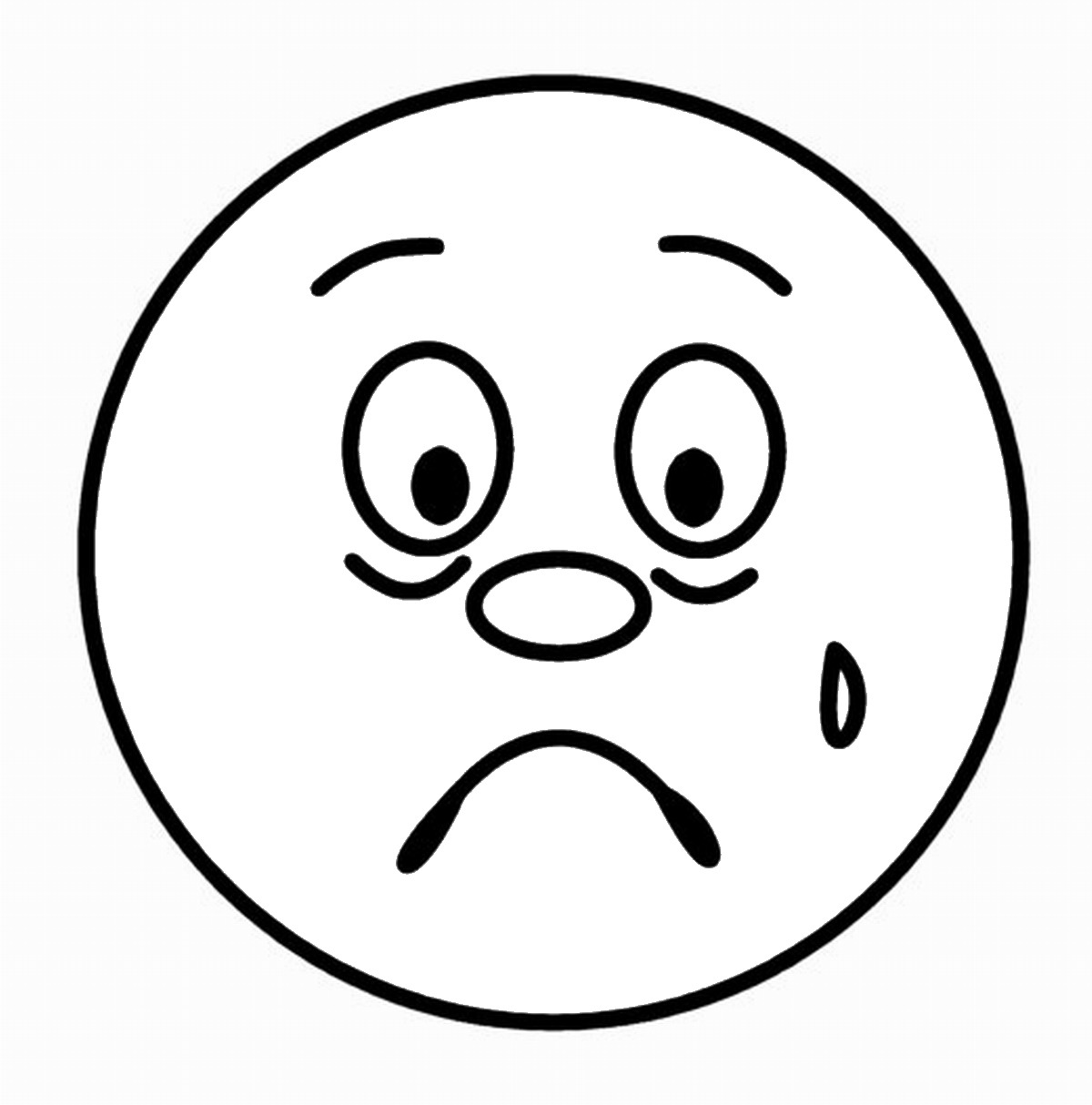 